Freestyle: Carmencita 2020Bijbehorende proef: Golega (level 1)Rijbaan 20 x 60 m, Doorzitten tenzij lichtrijden wordt gevraagd Trens (stang en trens toegestaan voor paarden boven de 6 jaar), sporen toegestaan, zweep niet toegestaan. Tijdsgrens: tussen de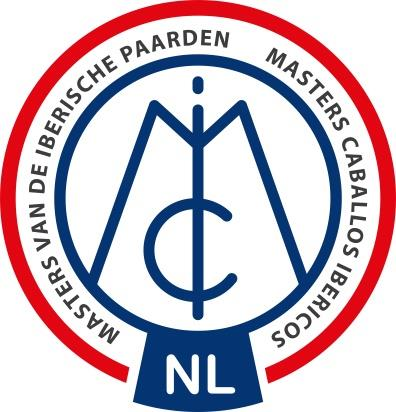 4:30 en 5:00 minutenTotaal aantal punten te behalen voor de proef: 20Totaal aantal bonuspunten te behalen voor optionele onderdelen: 18Totaal aantal punten te behalen voor de artistieke presentatie: 200Totaal aantal bonuspunten te behalen voor traditioneel tenue: 20 (zie reglement)MCI Proeven 2020, MCI-NLOnderdelen verplicht in de proef:Scoretelling x:Stap1.Uitgestrekte stap (minimaal 20 meter)1Draf2.Volte (maximaal) 12 meter links in arbeidsdraf13.Volte (maximaal) 12 meter rechts in arbeidsdraf14.Schouder binnenwaarts rechts (minimaal 12 meter)25.Schouder binnenwaarts links (minimaal 12 meter)26.Wijken voor het rechterbeen17.Wijken voor het linkerbeen18.Middendraf1Galop9.Volte (maximaal) 12 meter links in arbeidsgalop110.Volte (maximaal) 12 meter rechts in arbeidsgalop111.Contragalop rechts, Inclusief een linker bocht112.Contragalop links, Inclusief een rechter bocht113.Eenvoudige galopwisseling van rechts naar links214.Eenvoudige galopwisseling van links naar rechts215.Binnenkomen halthouden en groeten en af groeten2Optionele onderdelen (niet verplicht)Scoretellingx:16.Vliegende galopswissel van rechts naar links17.Vliegende galopswissel van links naar rechts18.Spaanse pas (minimaal 20 meter)Artistieke presentatieScoretellingx:1.Ritme, energie en elasticiteit42.Harmonie tussen ruiter en paard43.Choreografie, gebruik van de rijbaan en creativiteit44.Moeilijkheidsgraad, kwaliteit en uitvoering van de bewegingen45.Muziek interpretatie en muziekkeuze bijpassend bij de bewegingen4